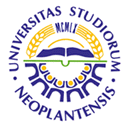 UNIVERSITY OF NOVI SADFACULTY OF AGRICULTURE 21000 NOVI SAD, TRG DOSITEJA OBRADOVIĆA 8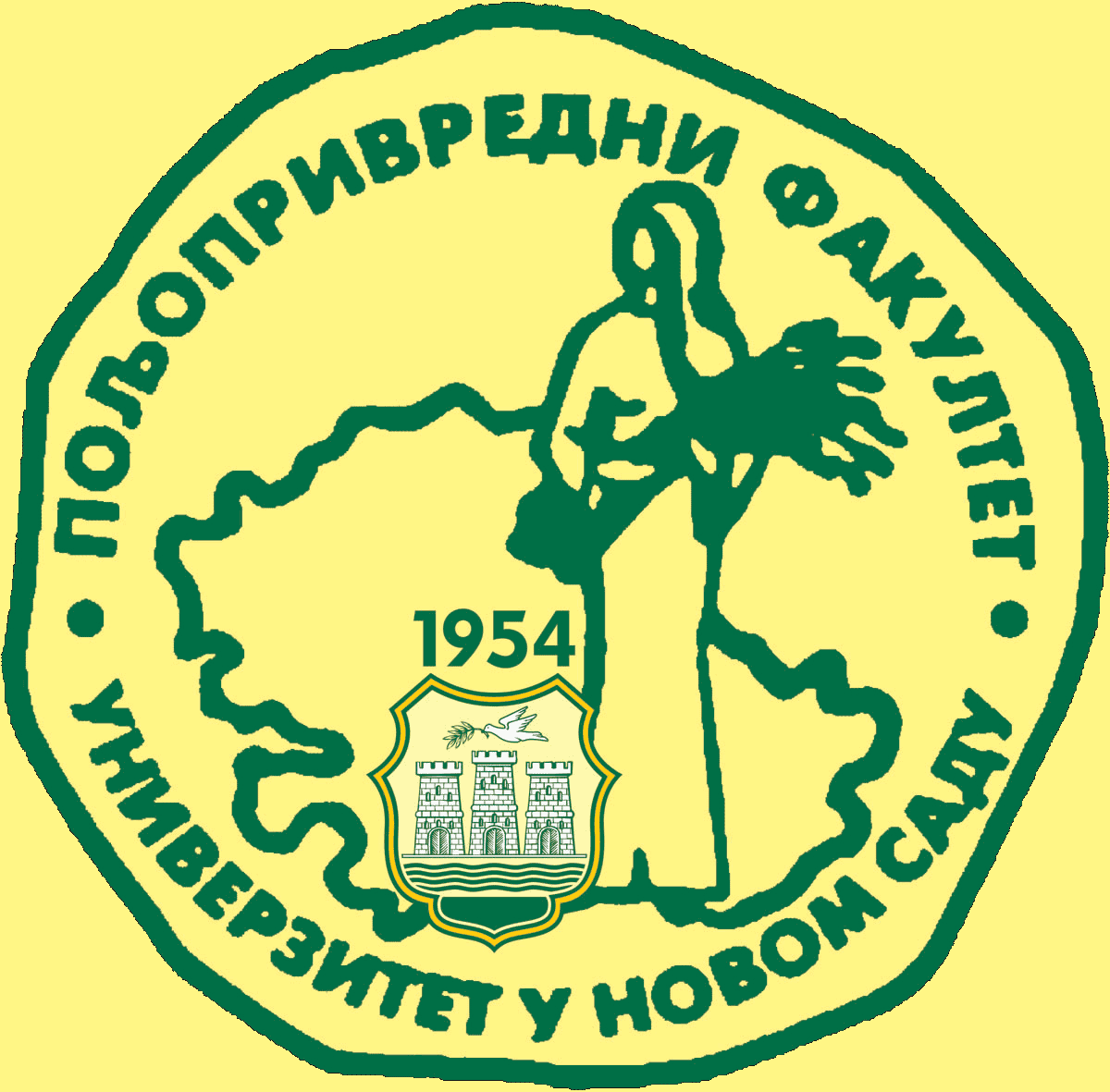 Study Programme AccreditationUNDERGRADUATE ACADEMIC STUDIES                           AGRICULTURAL TOURISM AND RURAL DEVELOPMENT                 Table 5.2 Course specificationTable 5.2 Course specificationTable 5.2 Course specificationCourse:Course:MicroeconomicsMicroeconomicsMicroeconomicsMicroeconomicsMicroeconomicsMicroeconomicsMicroeconomicsMicroeconomicsMicroeconomicsCourse id: 7ОАТ1О04Course id: 7ОАТ1О04MicroeconomicsMicroeconomicsMicroeconomicsMicroeconomicsMicroeconomicsMicroeconomicsMicroeconomicsMicroeconomicsMicroeconomicsNumber of ECTS: 6Number of ECTS: 6MicroeconomicsMicroeconomicsMicroeconomicsMicroeconomicsMicroeconomicsMicroeconomicsMicroeconomicsMicroeconomicsMicroeconomicsTeacher:Teacher:Radovan V. Pejanović, PhDRadovan V. Pejanović, PhDRadovan V. Pejanović, PhDRadovan V. Pejanović, PhDRadovan V. Pejanović, PhDRadovan V. Pejanović, PhDRadovan V. Pejanović, PhDRadovan V. Pejanović, PhDRadovan V. Pejanović, PhDAssistant:Assistant:Mirela Tomaš-Simin, MSc., Danica Glavaš-Trbić, MSc., Sanja Č. Đukić, MScMirela Tomaš-Simin, MSc., Danica Glavaš-Trbić, MSc., Sanja Č. Đukić, MScMirela Tomaš-Simin, MSc., Danica Glavaš-Trbić, MSc., Sanja Č. Đukić, MScMirela Tomaš-Simin, MSc., Danica Glavaš-Trbić, MSc., Sanja Č. Đukić, MScMirela Tomaš-Simin, MSc., Danica Glavaš-Trbić, MSc., Sanja Č. Đukić, MScMirela Tomaš-Simin, MSc., Danica Glavaš-Trbić, MSc., Sanja Č. Đukić, MScMirela Tomaš-Simin, MSc., Danica Glavaš-Trbić, MSc., Sanja Č. Đukić, MScMirela Tomaš-Simin, MSc., Danica Glavaš-Trbić, MSc., Sanja Č. Đukić, MScMirela Tomaš-Simin, MSc., Danica Glavaš-Trbić, MSc., Sanja Č. Đukić, MScCourse statusCourse statusMandatoryMandatoryMandatoryMandatoryMandatoryMandatoryMandatoryMandatoryMandatoryNumber of active teaching classes (weekly)Number of active teaching classes (weekly)Number of active teaching classes (weekly)Number of active teaching classes (weekly)Number of active teaching classes (weekly)Number of active teaching classes (weekly)Number of active teaching classes (weekly)Number of active teaching classes (weekly)Number of active teaching classes (weekly)Number of active teaching classes (weekly)Number of active teaching classes (weekly)Lectures: 4Lectures: 4Tutorials: 1Tutorials: 1Tutorials: 1Other teaching types:Other teaching types:Study research work:Study research work:Other classes:Other classes:Precondition coursesPrecondition coursesNoneNoneNoneNoneNoneNoneNoneNoneNoneEducational goalMicroeconomics is a significant and dynamic field, which provides students with practical interpretations and applicable knowledge by dealing with topics such as analysis of demand, cost, market efficiency, pricing strategies, pricing in different market conditions.Educational goalMicroeconomics is a significant and dynamic field, which provides students with practical interpretations and applicable knowledge by dealing with topics such as analysis of demand, cost, market efficiency, pricing strategies, pricing in different market conditions.Educational goalMicroeconomics is a significant and dynamic field, which provides students with practical interpretations and applicable knowledge by dealing with topics such as analysis of demand, cost, market efficiency, pricing strategies, pricing in different market conditions.Educational goalMicroeconomics is a significant and dynamic field, which provides students with practical interpretations and applicable knowledge by dealing with topics such as analysis of demand, cost, market efficiency, pricing strategies, pricing in different market conditions.Educational goalMicroeconomics is a significant and dynamic field, which provides students with practical interpretations and applicable knowledge by dealing with topics such as analysis of demand, cost, market efficiency, pricing strategies, pricing in different market conditions.Educational goalMicroeconomics is a significant and dynamic field, which provides students with practical interpretations and applicable knowledge by dealing with topics such as analysis of demand, cost, market efficiency, pricing strategies, pricing in different market conditions.Educational goalMicroeconomics is a significant and dynamic field, which provides students with practical interpretations and applicable knowledge by dealing with topics such as analysis of demand, cost, market efficiency, pricing strategies, pricing in different market conditions.Educational goalMicroeconomics is a significant and dynamic field, which provides students with practical interpretations and applicable knowledge by dealing with topics such as analysis of demand, cost, market efficiency, pricing strategies, pricing in different market conditions.Educational goalMicroeconomics is a significant and dynamic field, which provides students with practical interpretations and applicable knowledge by dealing with topics such as analysis of demand, cost, market efficiency, pricing strategies, pricing in different market conditions.Educational goalMicroeconomics is a significant and dynamic field, which provides students with practical interpretations and applicable knowledge by dealing with topics such as analysis of demand, cost, market efficiency, pricing strategies, pricing in different market conditions.Educational goalMicroeconomics is a significant and dynamic field, which provides students with practical interpretations and applicable knowledge by dealing with topics such as analysis of demand, cost, market efficiency, pricing strategies, pricing in different market conditions.Educational outcomesUnderstanding the laws of microeconomic is crucial for future managerial decision-making, for creating and understanding government policies and, in general, for understanding how the modern society functions.Educational outcomesUnderstanding the laws of microeconomic is crucial for future managerial decision-making, for creating and understanding government policies and, in general, for understanding how the modern society functions.Educational outcomesUnderstanding the laws of microeconomic is crucial for future managerial decision-making, for creating and understanding government policies and, in general, for understanding how the modern society functions.Educational outcomesUnderstanding the laws of microeconomic is crucial for future managerial decision-making, for creating and understanding government policies and, in general, for understanding how the modern society functions.Educational outcomesUnderstanding the laws of microeconomic is crucial for future managerial decision-making, for creating and understanding government policies and, in general, for understanding how the modern society functions.Educational outcomesUnderstanding the laws of microeconomic is crucial for future managerial decision-making, for creating and understanding government policies and, in general, for understanding how the modern society functions.Educational outcomesUnderstanding the laws of microeconomic is crucial for future managerial decision-making, for creating and understanding government policies and, in general, for understanding how the modern society functions.Educational outcomesUnderstanding the laws of microeconomic is crucial for future managerial decision-making, for creating and understanding government policies and, in general, for understanding how the modern society functions.Educational outcomesUnderstanding the laws of microeconomic is crucial for future managerial decision-making, for creating and understanding government policies and, in general, for understanding how the modern society functions.Educational outcomesUnderstanding the laws of microeconomic is crucial for future managerial decision-making, for creating and understanding government policies and, in general, for understanding how the modern society functions.Educational outcomesUnderstanding the laws of microeconomic is crucial for future managerial decision-making, for creating and understanding government policies and, in general, for understanding how the modern society functions.Course contentTheoretical InstructionPart one – the fundamental categories of economics: the notion of economics, the method of economics, development of economic thought, the subject matter of  economics, the basic components of social production (production, distribution, exchange, consumption, reproduction), determinants of social production (natural conditions, natural resources, social wealth, population, productivity and labour intensity), economic entities and economic institutions,  economic factors (resources) of production (land, capital, labour, entrepreneurship, management, human capital, knowledge and science, importance and role of engineering and technology, infrastructure, economic role of the state), the basic principles of economics.Part two – Introduction to microeconomics: the concept and the subject matter of  microeconomics, market and market relations (the concept and classification of the market, market structure, typology of  market structures), pricing on the commodity market (the law of supply, the law of demand, the balance of prices), elasticity and its application in economics (elasticity of supply,  elasticity of demand), changes in supply and demand, impact on prices, households and enterprises as market participants, rational behaviour on the market, pricing on the market of production factors (of labour, loan capital,  capital stock, land), monopolistic position on the market and game theory, market deformations (unemployment, risk and interventions).Practical InstructionDuring tutorials, students present their seminar papers and actively participate in discussions. The topics discussed during tutorials are in accordance with the curriculum of the lectures. The topics include:The notion, subject matter and basics of microeconomics,Supply, demand, and consumer behaviour,Production, organisation and costs,Offer of competing companies –offer behaviour and efficiency of competitive markets,Imperfect competition and monopoly, oligopoly and monopolistic competition,Market and prices of production factors,Market, economic efficiency and the stateCourse contentTheoretical InstructionPart one – the fundamental categories of economics: the notion of economics, the method of economics, development of economic thought, the subject matter of  economics, the basic components of social production (production, distribution, exchange, consumption, reproduction), determinants of social production (natural conditions, natural resources, social wealth, population, productivity and labour intensity), economic entities and economic institutions,  economic factors (resources) of production (land, capital, labour, entrepreneurship, management, human capital, knowledge and science, importance and role of engineering and technology, infrastructure, economic role of the state), the basic principles of economics.Part two – Introduction to microeconomics: the concept and the subject matter of  microeconomics, market and market relations (the concept and classification of the market, market structure, typology of  market structures), pricing on the commodity market (the law of supply, the law of demand, the balance of prices), elasticity and its application in economics (elasticity of supply,  elasticity of demand), changes in supply and demand, impact on prices, households and enterprises as market participants, rational behaviour on the market, pricing on the market of production factors (of labour, loan capital,  capital stock, land), monopolistic position on the market and game theory, market deformations (unemployment, risk and interventions).Practical InstructionDuring tutorials, students present their seminar papers and actively participate in discussions. The topics discussed during tutorials are in accordance with the curriculum of the lectures. The topics include:The notion, subject matter and basics of microeconomics,Supply, demand, and consumer behaviour,Production, organisation and costs,Offer of competing companies –offer behaviour and efficiency of competitive markets,Imperfect competition and monopoly, oligopoly and monopolistic competition,Market and prices of production factors,Market, economic efficiency and the stateCourse contentTheoretical InstructionPart one – the fundamental categories of economics: the notion of economics, the method of economics, development of economic thought, the subject matter of  economics, the basic components of social production (production, distribution, exchange, consumption, reproduction), determinants of social production (natural conditions, natural resources, social wealth, population, productivity and labour intensity), economic entities and economic institutions,  economic factors (resources) of production (land, capital, labour, entrepreneurship, management, human capital, knowledge and science, importance and role of engineering and technology, infrastructure, economic role of the state), the basic principles of economics.Part two – Introduction to microeconomics: the concept and the subject matter of  microeconomics, market and market relations (the concept and classification of the market, market structure, typology of  market structures), pricing on the commodity market (the law of supply, the law of demand, the balance of prices), elasticity and its application in economics (elasticity of supply,  elasticity of demand), changes in supply and demand, impact on prices, households and enterprises as market participants, rational behaviour on the market, pricing on the market of production factors (of labour, loan capital,  capital stock, land), monopolistic position on the market and game theory, market deformations (unemployment, risk and interventions).Practical InstructionDuring tutorials, students present their seminar papers and actively participate in discussions. The topics discussed during tutorials are in accordance with the curriculum of the lectures. The topics include:The notion, subject matter and basics of microeconomics,Supply, demand, and consumer behaviour,Production, organisation and costs,Offer of competing companies –offer behaviour and efficiency of competitive markets,Imperfect competition and monopoly, oligopoly and monopolistic competition,Market and prices of production factors,Market, economic efficiency and the stateCourse contentTheoretical InstructionPart one – the fundamental categories of economics: the notion of economics, the method of economics, development of economic thought, the subject matter of  economics, the basic components of social production (production, distribution, exchange, consumption, reproduction), determinants of social production (natural conditions, natural resources, social wealth, population, productivity and labour intensity), economic entities and economic institutions,  economic factors (resources) of production (land, capital, labour, entrepreneurship, management, human capital, knowledge and science, importance and role of engineering and technology, infrastructure, economic role of the state), the basic principles of economics.Part two – Introduction to microeconomics: the concept and the subject matter of  microeconomics, market and market relations (the concept and classification of the market, market structure, typology of  market structures), pricing on the commodity market (the law of supply, the law of demand, the balance of prices), elasticity and its application in economics (elasticity of supply,  elasticity of demand), changes in supply and demand, impact on prices, households and enterprises as market participants, rational behaviour on the market, pricing on the market of production factors (of labour, loan capital,  capital stock, land), monopolistic position on the market and game theory, market deformations (unemployment, risk and interventions).Practical InstructionDuring tutorials, students present their seminar papers and actively participate in discussions. The topics discussed during tutorials are in accordance with the curriculum of the lectures. The topics include:The notion, subject matter and basics of microeconomics,Supply, demand, and consumer behaviour,Production, organisation and costs,Offer of competing companies –offer behaviour and efficiency of competitive markets,Imperfect competition and monopoly, oligopoly and monopolistic competition,Market and prices of production factors,Market, economic efficiency and the stateCourse contentTheoretical InstructionPart one – the fundamental categories of economics: the notion of economics, the method of economics, development of economic thought, the subject matter of  economics, the basic components of social production (production, distribution, exchange, consumption, reproduction), determinants of social production (natural conditions, natural resources, social wealth, population, productivity and labour intensity), economic entities and economic institutions,  economic factors (resources) of production (land, capital, labour, entrepreneurship, management, human capital, knowledge and science, importance and role of engineering and technology, infrastructure, economic role of the state), the basic principles of economics.Part two – Introduction to microeconomics: the concept and the subject matter of  microeconomics, market and market relations (the concept and classification of the market, market structure, typology of  market structures), pricing on the commodity market (the law of supply, the law of demand, the balance of prices), elasticity and its application in economics (elasticity of supply,  elasticity of demand), changes in supply and demand, impact on prices, households and enterprises as market participants, rational behaviour on the market, pricing on the market of production factors (of labour, loan capital,  capital stock, land), monopolistic position on the market and game theory, market deformations (unemployment, risk and interventions).Practical InstructionDuring tutorials, students present their seminar papers and actively participate in discussions. The topics discussed during tutorials are in accordance with the curriculum of the lectures. The topics include:The notion, subject matter and basics of microeconomics,Supply, demand, and consumer behaviour,Production, organisation and costs,Offer of competing companies –offer behaviour and efficiency of competitive markets,Imperfect competition and monopoly, oligopoly and monopolistic competition,Market and prices of production factors,Market, economic efficiency and the stateCourse contentTheoretical InstructionPart one – the fundamental categories of economics: the notion of economics, the method of economics, development of economic thought, the subject matter of  economics, the basic components of social production (production, distribution, exchange, consumption, reproduction), determinants of social production (natural conditions, natural resources, social wealth, population, productivity and labour intensity), economic entities and economic institutions,  economic factors (resources) of production (land, capital, labour, entrepreneurship, management, human capital, knowledge and science, importance and role of engineering and technology, infrastructure, economic role of the state), the basic principles of economics.Part two – Introduction to microeconomics: the concept and the subject matter of  microeconomics, market and market relations (the concept and classification of the market, market structure, typology of  market structures), pricing on the commodity market (the law of supply, the law of demand, the balance of prices), elasticity and its application in economics (elasticity of supply,  elasticity of demand), changes in supply and demand, impact on prices, households and enterprises as market participants, rational behaviour on the market, pricing on the market of production factors (of labour, loan capital,  capital stock, land), monopolistic position on the market and game theory, market deformations (unemployment, risk and interventions).Practical InstructionDuring tutorials, students present their seminar papers and actively participate in discussions. The topics discussed during tutorials are in accordance with the curriculum of the lectures. The topics include:The notion, subject matter and basics of microeconomics,Supply, demand, and consumer behaviour,Production, organisation and costs,Offer of competing companies –offer behaviour and efficiency of competitive markets,Imperfect competition and monopoly, oligopoly and monopolistic competition,Market and prices of production factors,Market, economic efficiency and the stateCourse contentTheoretical InstructionPart one – the fundamental categories of economics: the notion of economics, the method of economics, development of economic thought, the subject matter of  economics, the basic components of social production (production, distribution, exchange, consumption, reproduction), determinants of social production (natural conditions, natural resources, social wealth, population, productivity and labour intensity), economic entities and economic institutions,  economic factors (resources) of production (land, capital, labour, entrepreneurship, management, human capital, knowledge and science, importance and role of engineering and technology, infrastructure, economic role of the state), the basic principles of economics.Part two – Introduction to microeconomics: the concept and the subject matter of  microeconomics, market and market relations (the concept and classification of the market, market structure, typology of  market structures), pricing on the commodity market (the law of supply, the law of demand, the balance of prices), elasticity and its application in economics (elasticity of supply,  elasticity of demand), changes in supply and demand, impact on prices, households and enterprises as market participants, rational behaviour on the market, pricing on the market of production factors (of labour, loan capital,  capital stock, land), monopolistic position on the market and game theory, market deformations (unemployment, risk and interventions).Practical InstructionDuring tutorials, students present their seminar papers and actively participate in discussions. The topics discussed during tutorials are in accordance with the curriculum of the lectures. The topics include:The notion, subject matter and basics of microeconomics,Supply, demand, and consumer behaviour,Production, organisation and costs,Offer of competing companies –offer behaviour and efficiency of competitive markets,Imperfect competition and monopoly, oligopoly and monopolistic competition,Market and prices of production factors,Market, economic efficiency and the stateCourse contentTheoretical InstructionPart one – the fundamental categories of economics: the notion of economics, the method of economics, development of economic thought, the subject matter of  economics, the basic components of social production (production, distribution, exchange, consumption, reproduction), determinants of social production (natural conditions, natural resources, social wealth, population, productivity and labour intensity), economic entities and economic institutions,  economic factors (resources) of production (land, capital, labour, entrepreneurship, management, human capital, knowledge and science, importance and role of engineering and technology, infrastructure, economic role of the state), the basic principles of economics.Part two – Introduction to microeconomics: the concept and the subject matter of  microeconomics, market and market relations (the concept and classification of the market, market structure, typology of  market structures), pricing on the commodity market (the law of supply, the law of demand, the balance of prices), elasticity and its application in economics (elasticity of supply,  elasticity of demand), changes in supply and demand, impact on prices, households and enterprises as market participants, rational behaviour on the market, pricing on the market of production factors (of labour, loan capital,  capital stock, land), monopolistic position on the market and game theory, market deformations (unemployment, risk and interventions).Practical InstructionDuring tutorials, students present their seminar papers and actively participate in discussions. The topics discussed during tutorials are in accordance with the curriculum of the lectures. The topics include:The notion, subject matter and basics of microeconomics,Supply, demand, and consumer behaviour,Production, organisation and costs,Offer of competing companies –offer behaviour and efficiency of competitive markets,Imperfect competition and monopoly, oligopoly and monopolistic competition,Market and prices of production factors,Market, economic efficiency and the stateCourse contentTheoretical InstructionPart one – the fundamental categories of economics: the notion of economics, the method of economics, development of economic thought, the subject matter of  economics, the basic components of social production (production, distribution, exchange, consumption, reproduction), determinants of social production (natural conditions, natural resources, social wealth, population, productivity and labour intensity), economic entities and economic institutions,  economic factors (resources) of production (land, capital, labour, entrepreneurship, management, human capital, knowledge and science, importance and role of engineering and technology, infrastructure, economic role of the state), the basic principles of economics.Part two – Introduction to microeconomics: the concept and the subject matter of  microeconomics, market and market relations (the concept and classification of the market, market structure, typology of  market structures), pricing on the commodity market (the law of supply, the law of demand, the balance of prices), elasticity and its application in economics (elasticity of supply,  elasticity of demand), changes in supply and demand, impact on prices, households and enterprises as market participants, rational behaviour on the market, pricing on the market of production factors (of labour, loan capital,  capital stock, land), monopolistic position on the market and game theory, market deformations (unemployment, risk and interventions).Practical InstructionDuring tutorials, students present their seminar papers and actively participate in discussions. The topics discussed during tutorials are in accordance with the curriculum of the lectures. The topics include:The notion, subject matter and basics of microeconomics,Supply, demand, and consumer behaviour,Production, organisation and costs,Offer of competing companies –offer behaviour and efficiency of competitive markets,Imperfect competition and monopoly, oligopoly and monopolistic competition,Market and prices of production factors,Market, economic efficiency and the stateCourse contentTheoretical InstructionPart one – the fundamental categories of economics: the notion of economics, the method of economics, development of economic thought, the subject matter of  economics, the basic components of social production (production, distribution, exchange, consumption, reproduction), determinants of social production (natural conditions, natural resources, social wealth, population, productivity and labour intensity), economic entities and economic institutions,  economic factors (resources) of production (land, capital, labour, entrepreneurship, management, human capital, knowledge and science, importance and role of engineering and technology, infrastructure, economic role of the state), the basic principles of economics.Part two – Introduction to microeconomics: the concept and the subject matter of  microeconomics, market and market relations (the concept and classification of the market, market structure, typology of  market structures), pricing on the commodity market (the law of supply, the law of demand, the balance of prices), elasticity and its application in economics (elasticity of supply,  elasticity of demand), changes in supply and demand, impact on prices, households and enterprises as market participants, rational behaviour on the market, pricing on the market of production factors (of labour, loan capital,  capital stock, land), monopolistic position on the market and game theory, market deformations (unemployment, risk and interventions).Practical InstructionDuring tutorials, students present their seminar papers and actively participate in discussions. The topics discussed during tutorials are in accordance with the curriculum of the lectures. The topics include:The notion, subject matter and basics of microeconomics,Supply, demand, and consumer behaviour,Production, organisation and costs,Offer of competing companies –offer behaviour and efficiency of competitive markets,Imperfect competition and monopoly, oligopoly and monopolistic competition,Market and prices of production factors,Market, economic efficiency and the stateCourse contentTheoretical InstructionPart one – the fundamental categories of economics: the notion of economics, the method of economics, development of economic thought, the subject matter of  economics, the basic components of social production (production, distribution, exchange, consumption, reproduction), determinants of social production (natural conditions, natural resources, social wealth, population, productivity and labour intensity), economic entities and economic institutions,  economic factors (resources) of production (land, capital, labour, entrepreneurship, management, human capital, knowledge and science, importance and role of engineering and technology, infrastructure, economic role of the state), the basic principles of economics.Part two – Introduction to microeconomics: the concept and the subject matter of  microeconomics, market and market relations (the concept and classification of the market, market structure, typology of  market structures), pricing on the commodity market (the law of supply, the law of demand, the balance of prices), elasticity and its application in economics (elasticity of supply,  elasticity of demand), changes in supply and demand, impact on prices, households and enterprises as market participants, rational behaviour on the market, pricing on the market of production factors (of labour, loan capital,  capital stock, land), monopolistic position on the market and game theory, market deformations (unemployment, risk and interventions).Practical InstructionDuring tutorials, students present their seminar papers and actively participate in discussions. The topics discussed during tutorials are in accordance with the curriculum of the lectures. The topics include:The notion, subject matter and basics of microeconomics,Supply, demand, and consumer behaviour,Production, organisation and costs,Offer of competing companies –offer behaviour and efficiency of competitive markets,Imperfect competition and monopoly, oligopoly and monopolistic competition,Market and prices of production factors,Market, economic efficiency and the stateTeaching methodsTheoretical and practical instruction takes place in lecture halls and classrooms using prepared power point presentations.Teaching methodsTheoretical and practical instruction takes place in lecture halls and classrooms using prepared power point presentations.Teaching methodsTheoretical and practical instruction takes place in lecture halls and classrooms using prepared power point presentations.Teaching methodsTheoretical and practical instruction takes place in lecture halls and classrooms using prepared power point presentations.Teaching methodsTheoretical and practical instruction takes place in lecture halls and classrooms using prepared power point presentations.Teaching methodsTheoretical and practical instruction takes place in lecture halls and classrooms using prepared power point presentations.Teaching methodsTheoretical and practical instruction takes place in lecture halls and classrooms using prepared power point presentations.Teaching methodsTheoretical and practical instruction takes place in lecture halls and classrooms using prepared power point presentations.Teaching methodsTheoretical and practical instruction takes place in lecture halls and classrooms using prepared power point presentations.Teaching methodsTheoretical and practical instruction takes place in lecture halls and classrooms using prepared power point presentations.Teaching methodsTheoretical and practical instruction takes place in lecture halls and classrooms using prepared power point presentations.Knowledge evaluation (maximum 100 points)Knowledge evaluation (maximum 100 points)Knowledge evaluation (maximum 100 points)Knowledge evaluation (maximum 100 points)Knowledge evaluation (maximum 100 points)Knowledge evaluation (maximum 100 points)Knowledge evaluation (maximum 100 points)Knowledge evaluation (maximum 100 points)Knowledge evaluation (maximum 100 points)Knowledge evaluation (maximum 100 points)Knowledge evaluation (maximum 100 points)Pre-examination obligationsPre-examination obligationsPre-examination obligationsMandatoryPointsPointsFinal exam Final exam MandatoryMandatoryPointsLecture attendanceLecture attendanceLecture attendanceYes/No55Oral part exam/Oral part exam/YesYes50TestTestTestYes/No3030Tutorials attendanceTutorials attendanceTutorials attendanceYes/No55Seminar paperSeminar paperSeminar paperYes/No1010Literature Literature Literature Literature Literature Literature Literature Literature Literature Literature Literature Ord.AuthorAuthorTitleTitleTitlePublisherPublisherPublisherPublisherYear1.Pejanović, R.Pejanović, R.Uvod u (mikro)ekonomijuUvod u (mikro)ekonomijuUvod u (mikro)ekonomijuPoljoprivredni fakultet, Novi SadPoljoprivredni fakultet, Novi SadPoljoprivredni fakultet, Novi SadPoljoprivredni fakultet, Novi Sad20122.Varian Hal, R. Varian Hal, R. Mikroekonomija (Microeconomics)Mikroekonomija (Microeconomics)Mikroekonomija (Microeconomics)Ekonomski fakultet, BeogradEkonomski fakultet, BeogradEkonomski fakultet, BeogradEkonomski fakultet, Beograd2003Samuelson, P. & Nordhaus,  W. Samuelson, P. & Nordhaus,  W. Ekonomija (Economics)Ekonomija (Economics)Ekonomija (Economics)Mc Graw – Hill, Inc., Mate, ZagrebMc Graw – Hill, Inc., Mate, ZagrebMc Graw – Hill, Inc., Mate, ZagrebMc Graw – Hill, Inc., Mate, Zagreb2000